ČESKÉ VYSOKÉ UČENÍ TECHNICKÉ V PRAZE 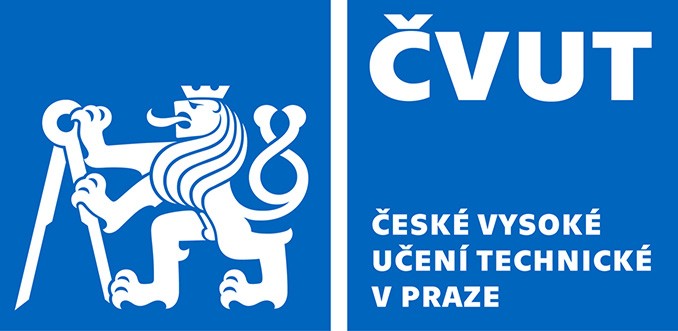 Fakulta stavebníOddělení pro vědu a výzkumThákurova 7, 166 29 Praha 6e-mail: kabilkov@fsv.cvut.cz	tel.:2 2435 8739prof. Dr. Ing. Bořek Patzákproděkan pro vědu a výzkumNávrh na složení komise ke státní doktorské zkoušce(dle SZŘ čl. 29 odst. 2 – zkušební komise je nejméně pětičlenná)Předseda (=tajemník):Členové:Návrhy byly projednány příslušnou oborovou radou.datum: 		předseda ORO/ORP	vedoucí katedry	proděkan pro vědu a výzkum Jméno, příjmení a titul doktoranda:Jméno, příjmení a titul doktoranda:Jméno, příjmení a titul doktoranda:Jméno, příjmení a titul doktoranda:Jméno, příjmení a titul doktoranda:Jméno, příjmení a titul doktoranda:Jméno, příjmení a titul doktoranda:Jméno, příjmení a titul doktoranda:Datum narození:Datum narození:Datum narození:Školící pracoviště:Školící pracoviště:Školící pracoviště:Školící pracoviště:Studijní program/obor:Studijní program/obor:Studijní program/obor:Studijní program/obor:Studijní program/obor:Studijní program/obor:Název disertační práce:Název disertační práce:Název disertační práce:Název disertační práce:Název disertační práce:Název disertační práce:Název disertační práce:Školitel:Školitel specialista:Školitel specialista:Školitel specialista:Školitel specialista:Školitel specialista:Konání SDZ:Konání SDZ:datum:datum:datum:datum:datum:čas:místnost:Jméno (včetně titulů)Zaměstnavatel